ПОЯСНЮВАЛЬНА ЗАПИСКА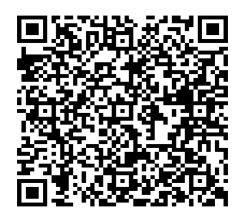 № ПЗН-40419 від 30.05.2022до проєкту рішення Київської міської ради:
Про надання ГОЛОВНОМУ УПРАВЛІННЮ НАЦІОНАЛЬНОЇ ПОЛІЦІЇ У М.КИЄВІ дозволу на розроблення проєкту землеустрою щодо відведення земельної ділянки у постійне користування для розміщення та постійної діяльності Національної поліції, її територіальних органів, підприємств, установ та організацій, що належать до сфери управління Національної поліції  на 
просп. Повітрофлотському, 49 у Солом'янському районі міста Києва
Юридична особа:*за даними Єдиного державного реєстру юридичних осіб, фізичних осіб-підприємців та громадських формуваньВідомості про земельну ділянку 8000000000:72:442:0027.	Обґрунтування прийняття рішення.На клопотання зацікавленої особи відповідно до статей 9, 123 Земельного кодексу України та Порядку набуття прав на землю із земель комунальної власності у місті Києві, затвердженого рішенням від 20.04.2017 № 241/2463, Департаментом земельних ресурсів виконавчого органу Київської міської ради (Київської міської державної адміністрації) розроблено проєкт рішення Київської міської ради.Мета прийняття рішення.Метою прийняття рішення є забезпечення реалізації встановленого Земельним кодексом України права особи на оформлення права користування на землю.Особливі характеристики ділянки.Стан нормативно-правової бази у даній сфері правового регулювання.Загальні засади та порядок отримання дозволу на розроблення документації із землеустрою визначено статтями 9, 123 Земельного кодексу України.Фінансово-економічне обґрунтування.Реалізація рішення не потребує додаткових витрат міського бюджету.Прогноз соціально-економічних та інших наслідків прийняття рішення.Наслідками прийняття розробленого проєкту рішення стане:- реалізація зацікавленою особою своїх прав щодо використання земельної ділянки;Доповідач: директор Департаменту земельних ресурсів Валентина ПЕЛИХ НазваГОЛОВНЕ УПРАВЛІННЯ НАЦІОНАЛЬНОЇ ПОЛІЦІЇ У М.КИЄВІ Перелік засновників (учасників)*Відсутній Кінцевий бенефіціарний власник (контролер)* Відсутній Клопотаннявід 17.02.2022 № 560201431 Місце розташування (адреса):м. Київ, р-н Солом'янський, просп. Повітрофлотський, 49Площа:0,3015 гаВид та термін користування:постійне користуванняВид використання:для розміщення та постійної діяльності Національної поліції, її територіальних органів, підприємств, установ та організацій, що належать до сфери управління Національної поліції  Наявність будівель  і споруд на ділянці:Земельна ділянка забудована. На земельній ділянці розташовані нежитлова будівля літ. «А» площею 2328 кв.м. та гараж (літ. Б) площею 405,9 кв.м., які перебувають у державній власності Держави Україна в особі Національної поліції України. Нежитлова будівля              літ. «А» закріплена на праві оперативного управління за ГОЛОВНИМ УПРАВЛІННЯМ НАЦІОНАЛЬНОЇ ПОЛІЦІЇ У М.КИЄВІ на підставі наказу Національної поліції України від 10.10.2018 № 942, право оперативного управління зареєстроване в Державному реєстрі речових прав на нерухоме майно 28.09.2020, номер запису про інше речове право: 38483047. (Інформація з Державного реєстру речових прав на нерухоме майно від 27.05.2022 № 301675599). Наявність ДПТ:Детальний план території відсутній. Функціональне призначення       згідно з Генпланом:Відповідно до Генерального плану міста Києва, затвердженого рішенням Київської міської ради                         від 28.03.2002 № 370/1804, земельна ділянка за функціональним призначенням належить до території багатоповерхової житлової забудови. Правовий режим:Земельна ділянка належить до земель комунальної власності територіальної громади міста Києва. Розташування в зеленій зоні:Земельна ділянка не входить до зеленої зони. Інші особливості:Земельна ділянка сформована та зареєстрована в Державному земельному кадастрі на підставі проекту землеустрою щодо відведення земельної ділянки, який затверджений рішенням Київської міської ради від 02.04.2015 № 348/1213 (код цільового призначення 03.01.).Зважаючи на положення статей 9, 122 Земельного кодексу України та пункту 34 частини першої статті 26 Закону України «Про місцеве самоврядування в Україні» (щодо обов’язковості розгляду питань землекористування на пленарних засіданнях) вказаний проєкт рішення направляється для подальшого розгляду Київською міською радою.Директор Департаменту земельних ресурсівВалентина ПЕЛИХ